GUÍA DE INGLÉS ¿Qué necesito saber?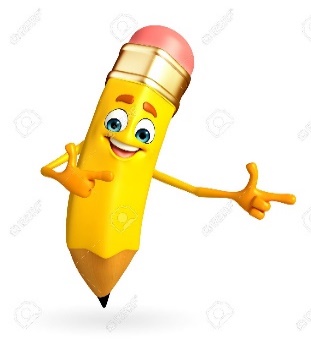 Entonces:Identificar es: Establecer, demostrar, reconocer la identidad de cosa, persona, objeto, etcEntendemos por:I.- Look at the chart, complete the translation and draw the emotion. (Mira la tabla, completa la traducción y realiza un dibujo para cada emoción). EMOTIONS*Enviar foto de la guia desarrollada al whatsapp del curso y archivar en cuaderno de la asignatura.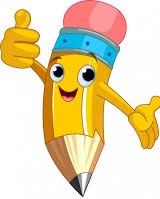 Autoevaluaciòn o Reflexión personal sobre la actividad: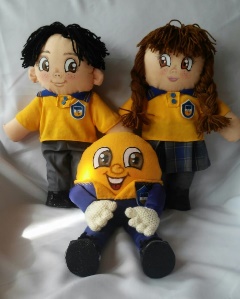 1.- ¿Qué fue lo más difícil de este trabajo? ¿Por qué?…………………………………………………………………………………………………………………..Name:Grade: 7°A   Date: semana N° 11¿QUÉ APRENDEREMOS?¿QUÉ APRENDEREMOS?¿QUÉ APRENDEREMOS?Objetivo (s): OA2 -Identificar palabras y frases clave, expresiones de uso frecuente, vocabulario temático, conectores (first, second, next, finally, or, because, before, after, too when, while), sonidos /z/, /s/ (zoo/sad), sonido inicial /h/ (hot/hour) y los sonidos /g/ (go/ago/egg) y /d3/ (jacket/general/age) en textos orales en diversos formatos o al participar en interacciones cotidianas y conversaciones en la clase.Objetivo (s): OA2 -Identificar palabras y frases clave, expresiones de uso frecuente, vocabulario temático, conectores (first, second, next, finally, or, because, before, after, too when, while), sonidos /z/, /s/ (zoo/sad), sonido inicial /h/ (hot/hour) y los sonidos /g/ (go/ago/egg) y /d3/ (jacket/general/age) en textos orales en diversos formatos o al participar en interacciones cotidianas y conversaciones en la clase.Objetivo (s): OA2 -Identificar palabras y frases clave, expresiones de uso frecuente, vocabulario temático, conectores (first, second, next, finally, or, because, before, after, too when, while), sonidos /z/, /s/ (zoo/sad), sonido inicial /h/ (hot/hour) y los sonidos /g/ (go/ago/egg) y /d3/ (jacket/general/age) en textos orales en diversos formatos o al participar en interacciones cotidianas y conversaciones en la clase.Contenidos: Vocabulario aprendido sobre emociones en inglés.Contenidos: Vocabulario aprendido sobre emociones en inglés.Contenidos: Vocabulario aprendido sobre emociones en inglés.Objetivo de la semana: Identificar vocabulario aprendido en inglés.Objetivo de la semana: Identificar vocabulario aprendido en inglés.Objetivo de la semana: Identificar vocabulario aprendido en inglés.Habilidad: Identifican léxico relevante aprendido en inglés.Habilidad: Identifican léxico relevante aprendido en inglés.Habilidad: Identifican léxico relevante aprendido en inglés.Un sentimiento es un estado del ánimo que se produce por causas que lo impresionan, y éstas pueden ser alegres y felices, o dolorosas y tristes. El sentimiento surge como resultado de una emoción que permite que el sujeto sea conciente de su estado anímico.PALABRA EN INGLESSIGNIFICADOCOMO SE PRONUNCIAShyTimidoShaiSleepyDormidoEslipiHappyFelizJapiKindAmableKainSurprisedSorprendidoSorpraisHungryHambrientoJangriConfidentFríoConfidentLazyFlojoLeisiGrumpyCascarrabiasGrampiSadTristeSadAngryEnojadoEngriFunnyDivertidoFaniEMOTIONTRANSLATIONDRAWINGSHYTIMIDO/ASLEEPYHAPPY KINDAMABLESURPRISEDHUNGRYCONFIDENTCONFIADO/ALAZYGRUMPYCASCARRABIASSADANGRYFUNNYCHISTOSO / DIVERTIDO